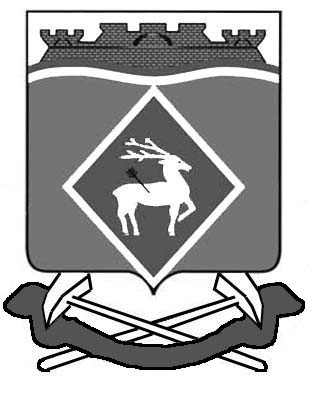 АДМИНИСТРАЦИЯ СИНЕГОРСКОГО СЕЛЬСКОГО ПОСЕЛЕНИЯПОСТАНОВЛЕНИЕ    06.07.2017                    		№   101                             п. СинегорскийВ связи с признанием в установленном порядке многоквартирных домов аварийными и подлежащими сносу, руководствуясь статьей 279 Гражданского кодекса Российской Федерации, статьями 11,49,55,63 Земельного кодекса Российской Федерации, пунктом 20 части 1 статьи 14 Федерального закона от 16.10.2003 года № 131-ФЗ «Об общих принципах организации местного самоуправления в Российской Федерации",ПОСТАНОВЛЯЮ:	1. Изъять для муниципальных нужд муниципального образования «Синегорское сельское поселение» земельный участок под многоквартирным домом, признанным аварийным и подлежащим сносу, расположенным по адресу:- Ростовская область, Белокалитвинский район, п. Синегорский, ул. Веселая,      д. 9, кадастровый номер 61:47:0050209: 383, площадью 684,0 кв.м.Уведомить собственников жилых помещений об изъятии  земельных участков.Постановление вступает в силу после его подписания и подлежит размещению на официальном сайте Администрации Синегорского сельского поселения.Контроль исполнения настоящего постановления оставляю за собой.            Глава  Администрации          Синегорского сельского поселения 			Т.Г. Холоднякова          Верно          специалист Администрации                                           С.П.БесединаОб изъятии земельного участка для муниципальных нужд  